Муниципальное казенное дошкольное образовательное учреждение Ордынского района Новосибирской области –Вагайцевский детский сад «Солнышко»Задание, направленное на формирование функциональной  грамотностиКатегория в номинацииЗадание, направленное на формирование финансовой грамотности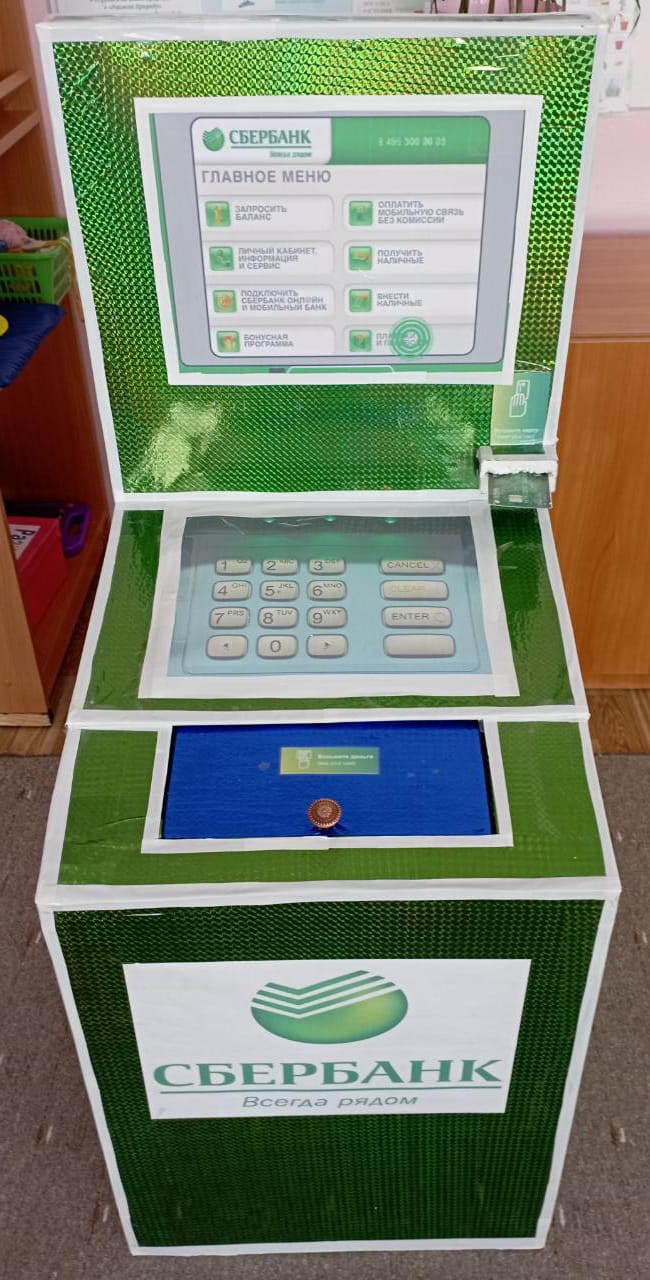  Дидактическое пособие по формированию финансовой грамотностиБАНКОМАТСсылка на видеозапись на сервисе YouTubehttps://cloud.mail.ru/public/e8NW/7NSjxvLhSВоспитатель высшей категорииСемёнкина Татьяна АлександровнаАктуальностьНовым направлением в дошкольной педагогике является финансовое просвещение и экономическое  воспитание детей дошкольного возраста. Финансовая грамотность – это способность человека управлять своими доходами и расходами, принимать правильные решения по распределению денежных средств и грамотно их приумножать. Сталкиваясь с рекламой, деньгами, при посещении с родителями магазинов, кафе, парикмахерских и других платных услуг, дети, так или иначе, включаются в экономическую жизнь семьи, овладевая, таким образом, первичными экономичными знаниями.Именно через игру ребёнок осваивает и познаёт мир. Сделать экономику понятной помогут игры, и  наиболее интересным и доступным для детского восприятия являются наглядные дидактические пособия и одно из них  «Банкомат».Цель данного пособия «Банкомат» - оказание помощи воспитателю в формировании у дошкольников первоначальных представлений о финансовых категориях.Дети через игровую деятельность с макетом «Банкомат», оплачивают услуги, учатся правильно пользоваться банкоматом, пластиковой картой, знакомятся с денежными купюрами. Описание игры (алгоритм игры)Вариант №1 «Снять деньги со счёта»- подходит к банкомату;- вставляет игровую банковскую карту, набирает свой, придуманный заранее PIN-код;- набирает необходимую сумму, которая ему необходима;- далее операция снять наличные;- ребёнок нажимает кнопку «завершить обслуживание», забирает карту- открывает купюроприёмник  и достаёт  заданную сумму.Вариант № 2 «Положить деньги на счёт»- игрок вставляет карту;- набирает свой PIN-код;- нажимает кнопку «Пополнить счёт»;- в купюроприёмник  кладёт необходимую сумму;- далее операция «Пополнить счёт»;- нажимает кнопку «Завершить обслуживание»;- забирает карту.После того как дети усвоят алгоритм игры, можно придумать большое количество вариантов игры (оплата за детский сад или квартиру, оплата по штрих коду, перевести деньги на счет клиенту банка и т.п.)Также на обратной стороне банкомата имеется информационное  наполнение по экономике. Эта информация включает в себя разнообразные блоки.Главная образовательная и воспитательная задача которых – дать  простые  экономические знания, сформировать бережное и экономное отношение детей к деньгам, подсказать, как обращаться сними, накапливать, тратить и вкладывать. Мини – альбом «История возникновения денег» - это краткая историческая  информация, сопровождающаяся картинками.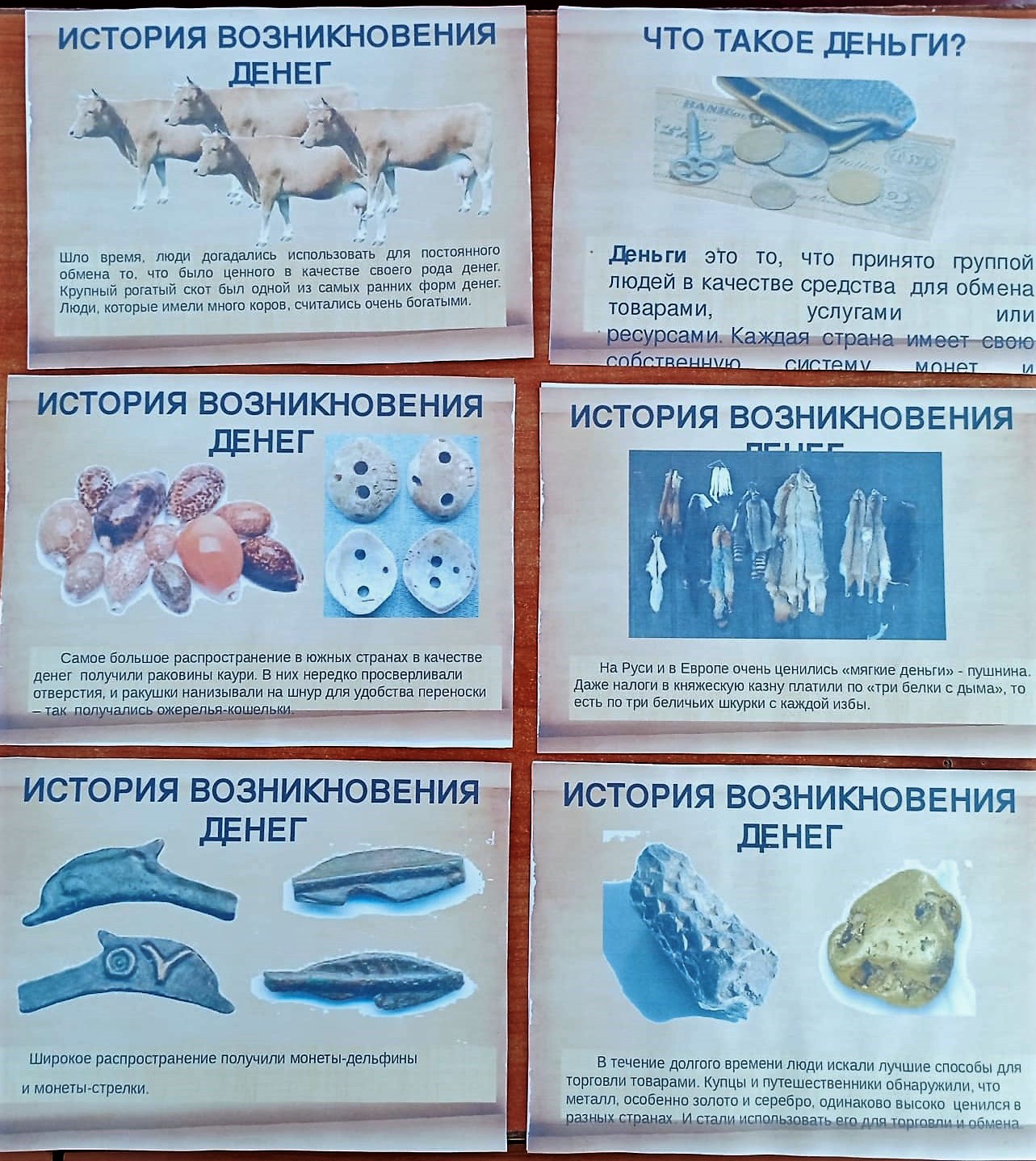 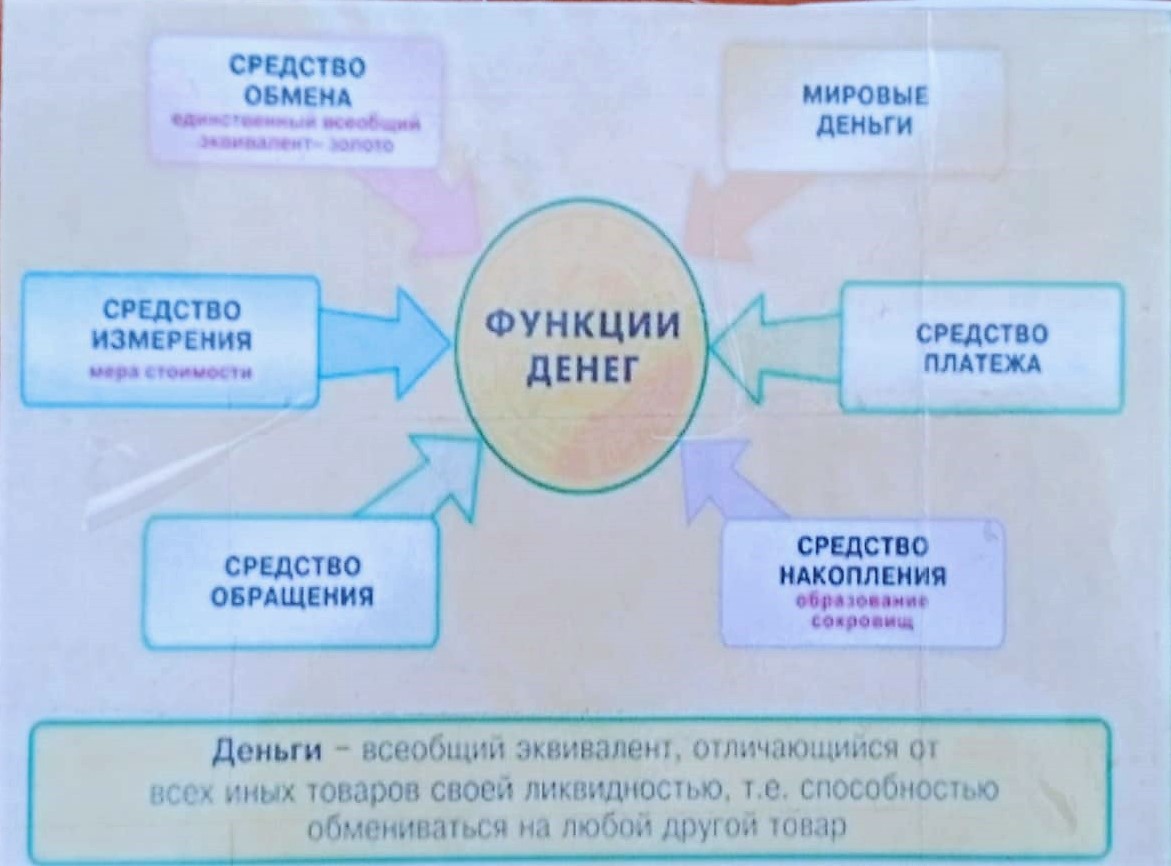 Деньги России, деньги СССР и деньги зарубежных стран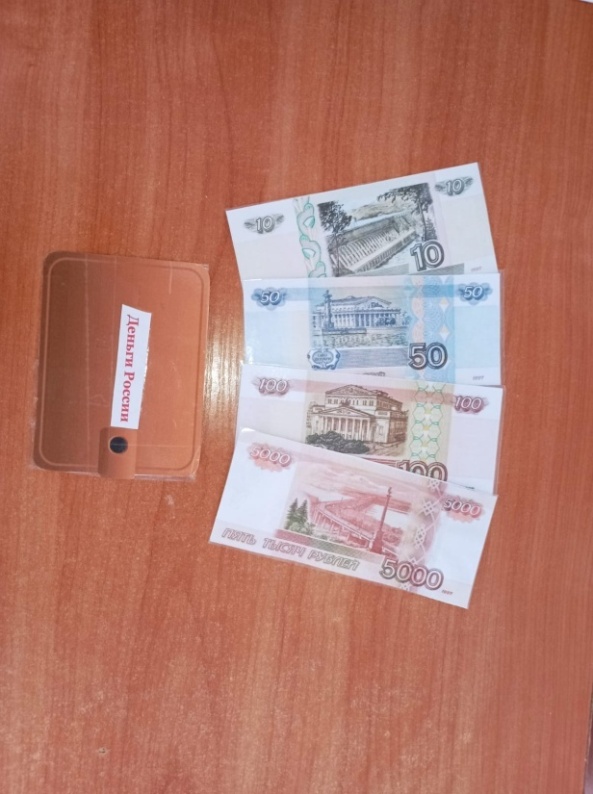 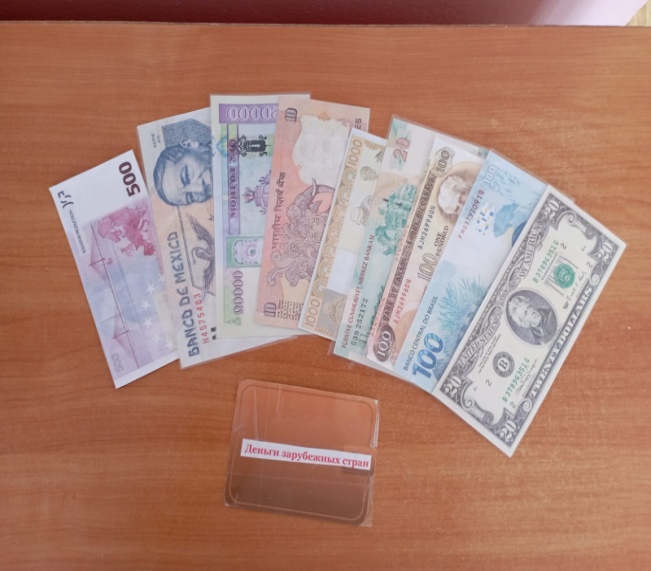 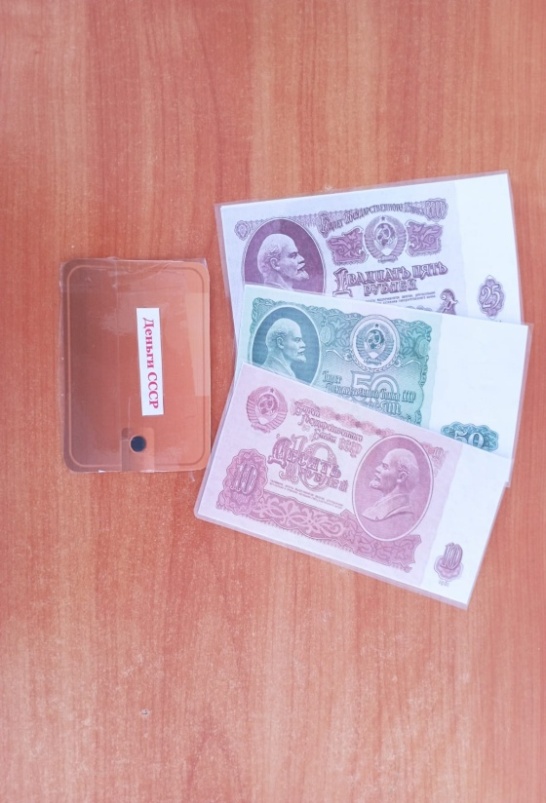 Книжка – гармошка «Где могут храниться деньги»,  показывает разнообразие возможностей хранения денег, от надёжных до смешных и нелепых.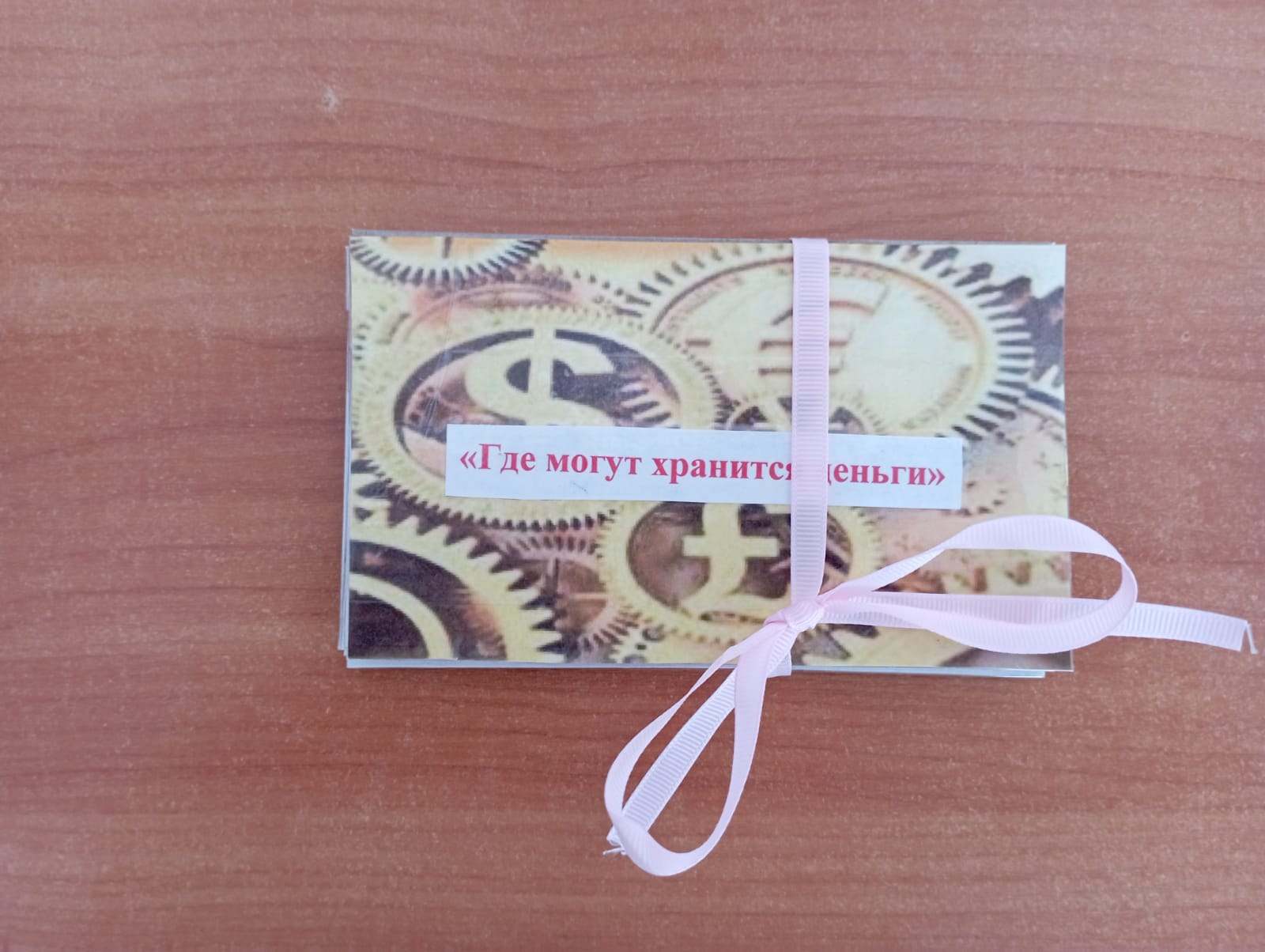 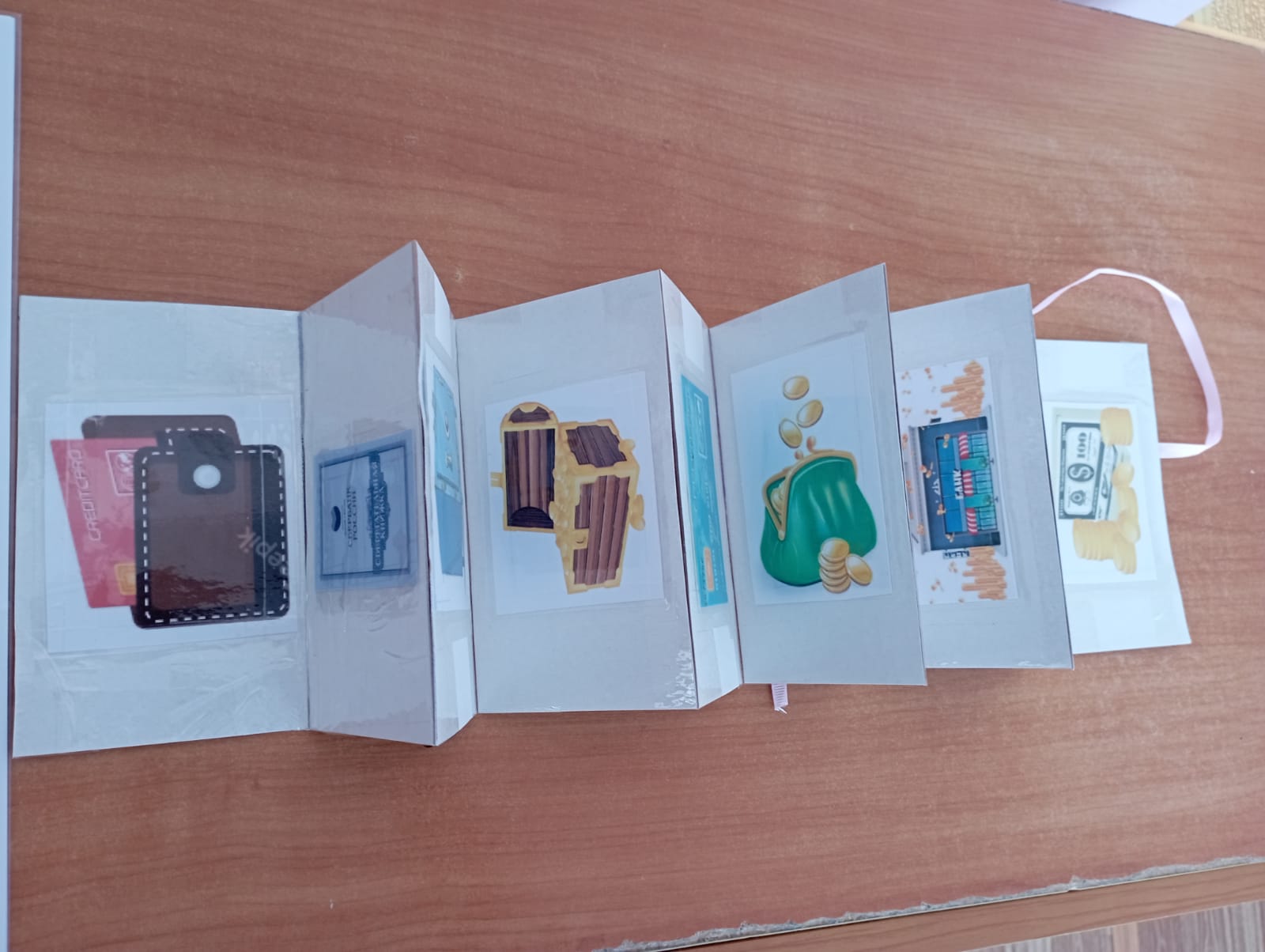 Семейный бюджет (карточки доходов и расходов семьи) позволяет помочь понять из чего складывается семейный бюджет.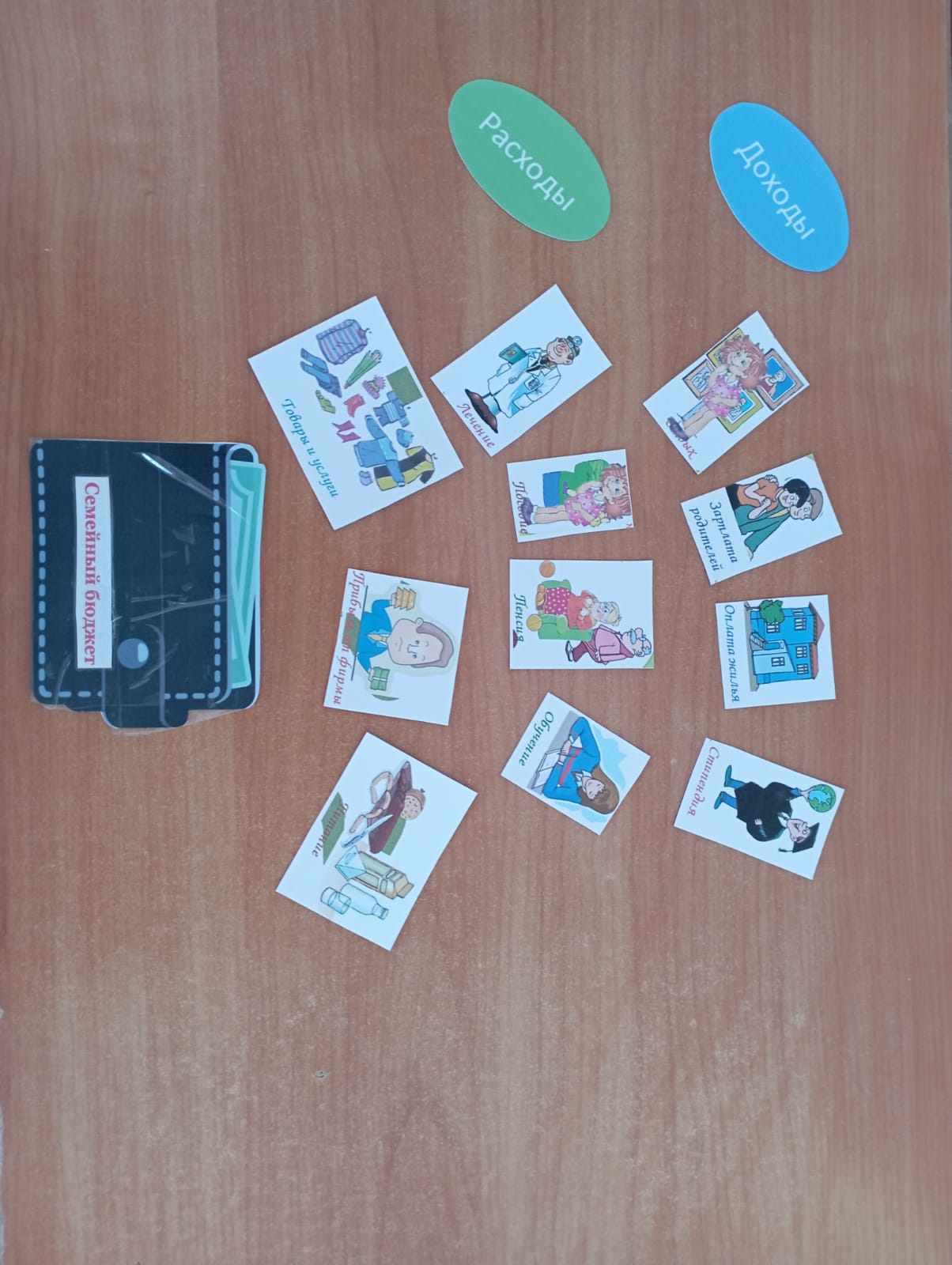 Кармашек «Что можно и нельзя купить» показывает различия между духовными и материальными ценностями.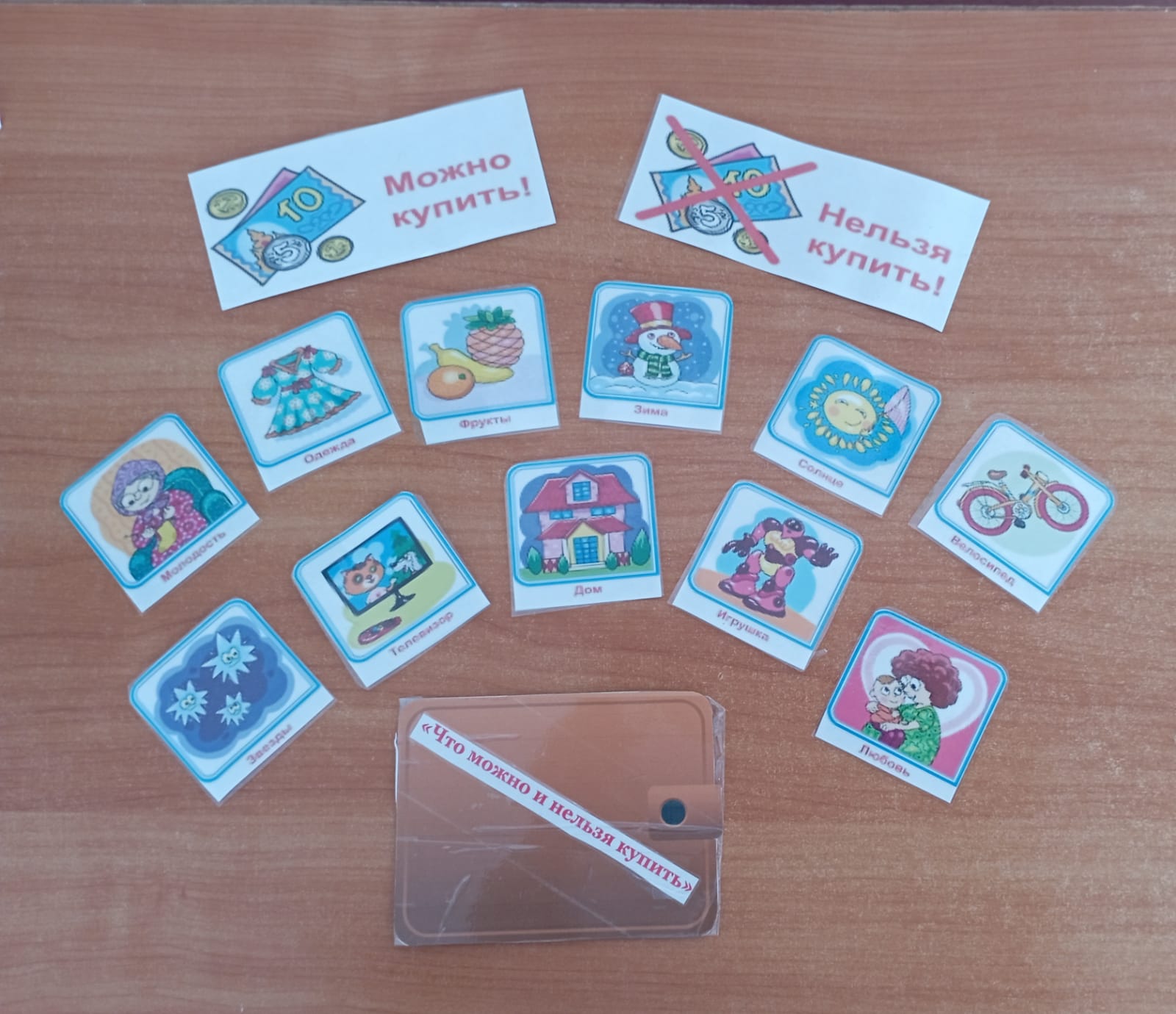 Дидактические игры «Магазин»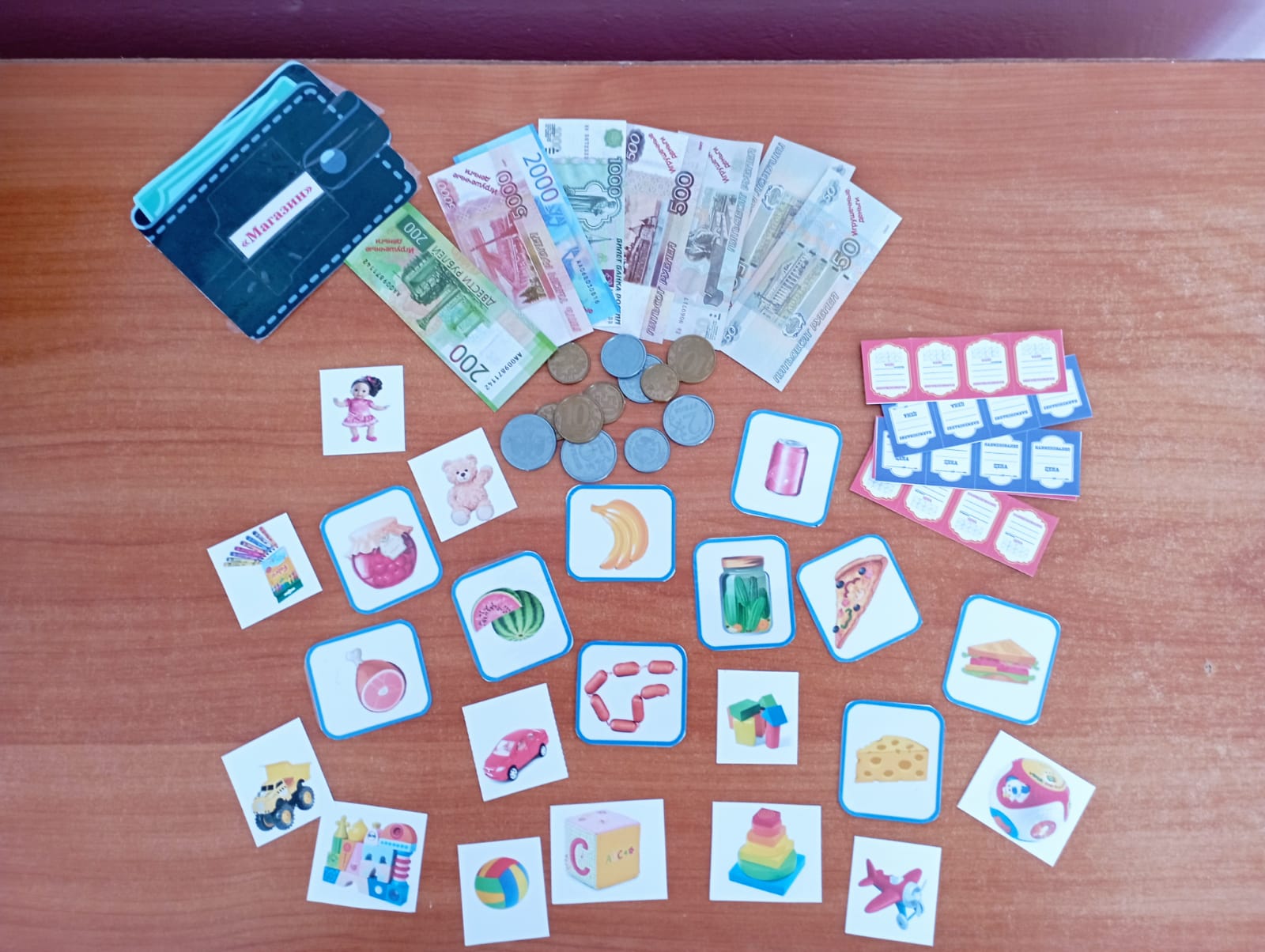 Пазлы «Профессии»,  разрезные картинки «Мир  экономики со сказочными героями»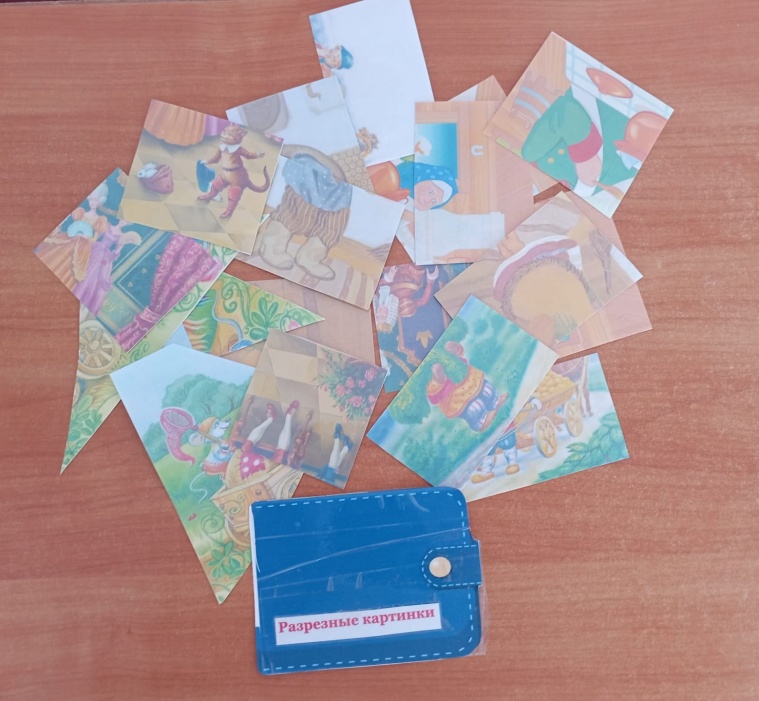 Экономический словарикЗагадки на экономическую тему - содержит материал, помогающий с помощью взрослых закреплять знания о мире финансов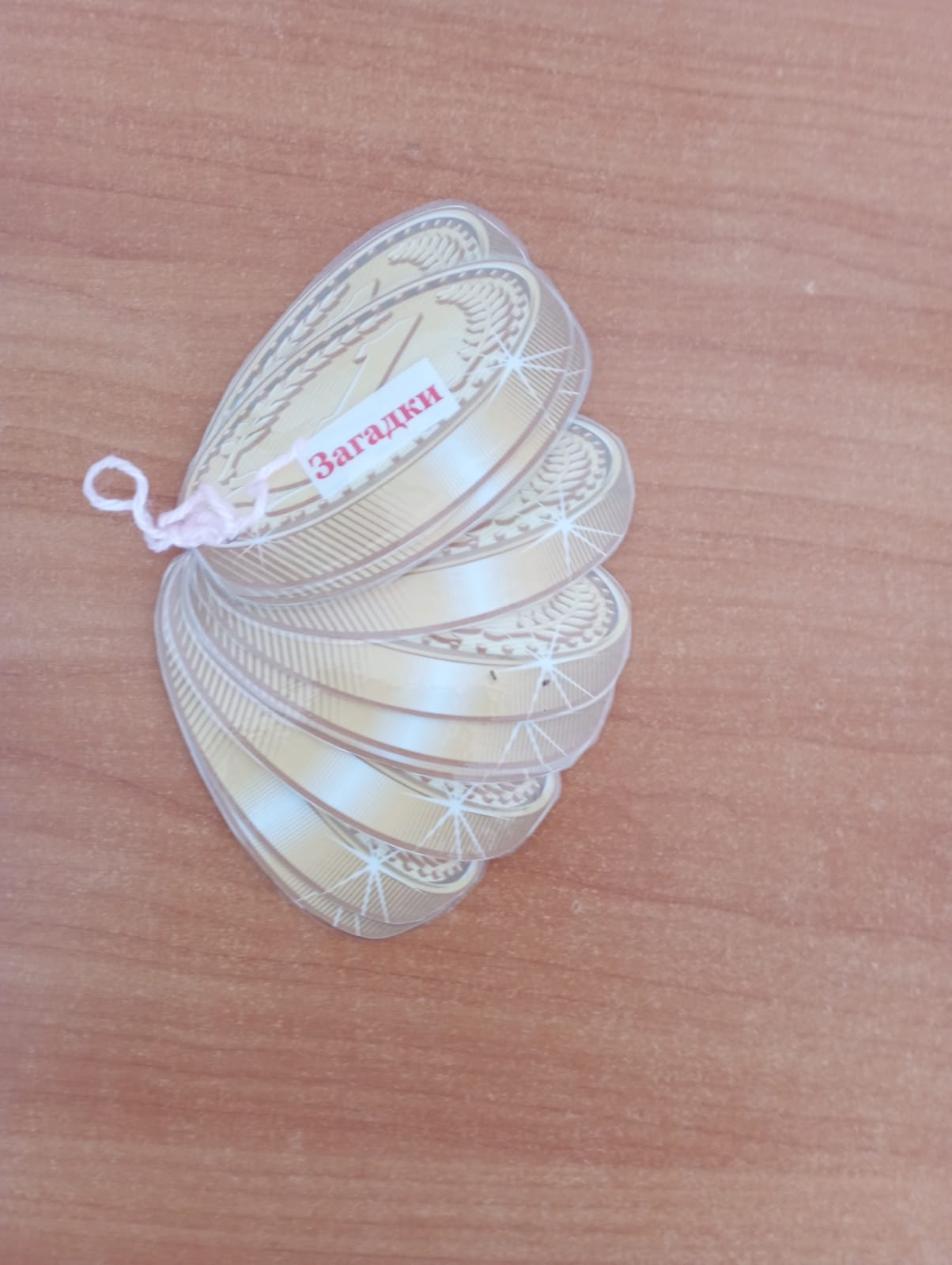 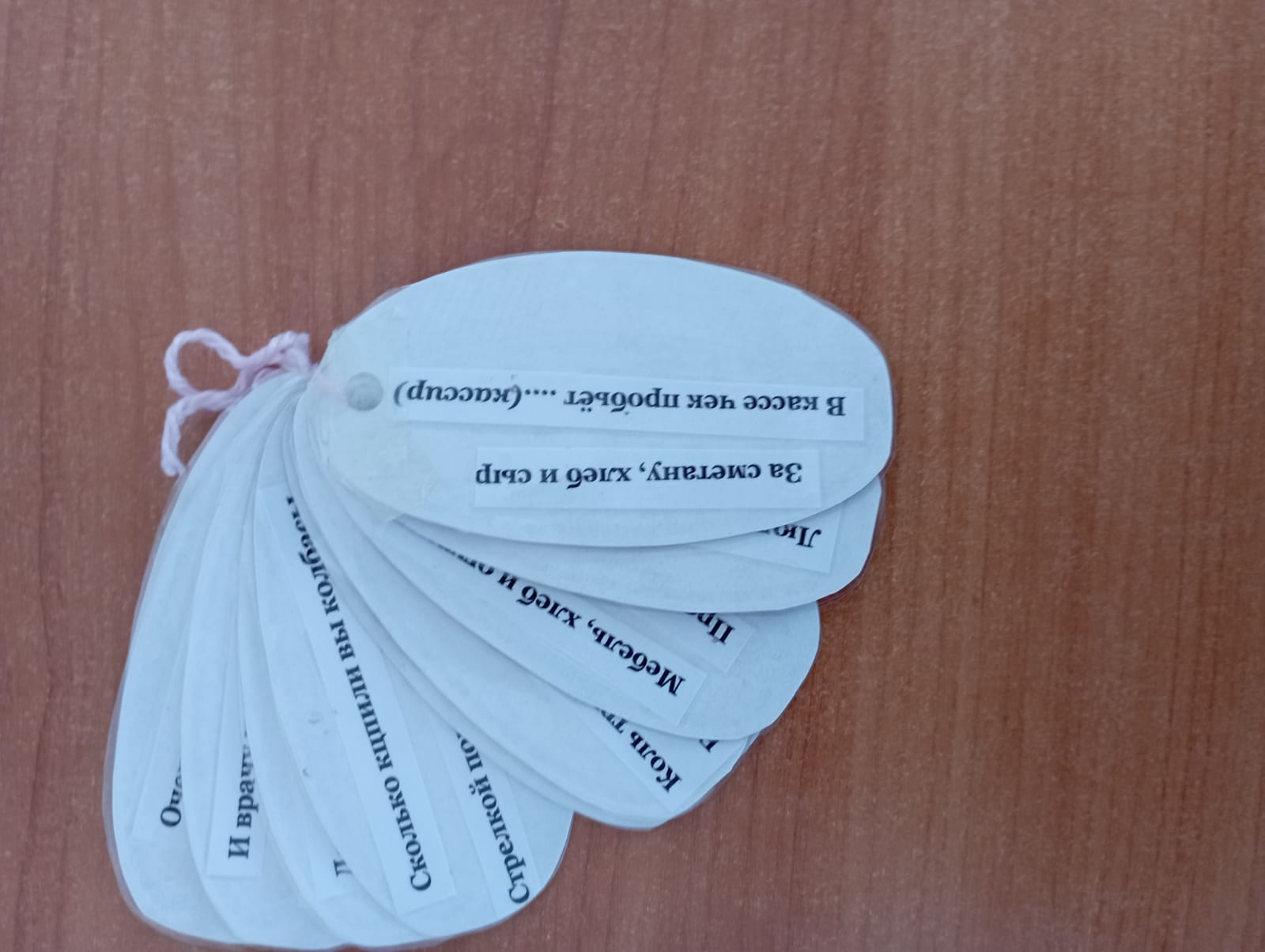 Пословицы на тему экономики - знакомство детей с мудростью русского народа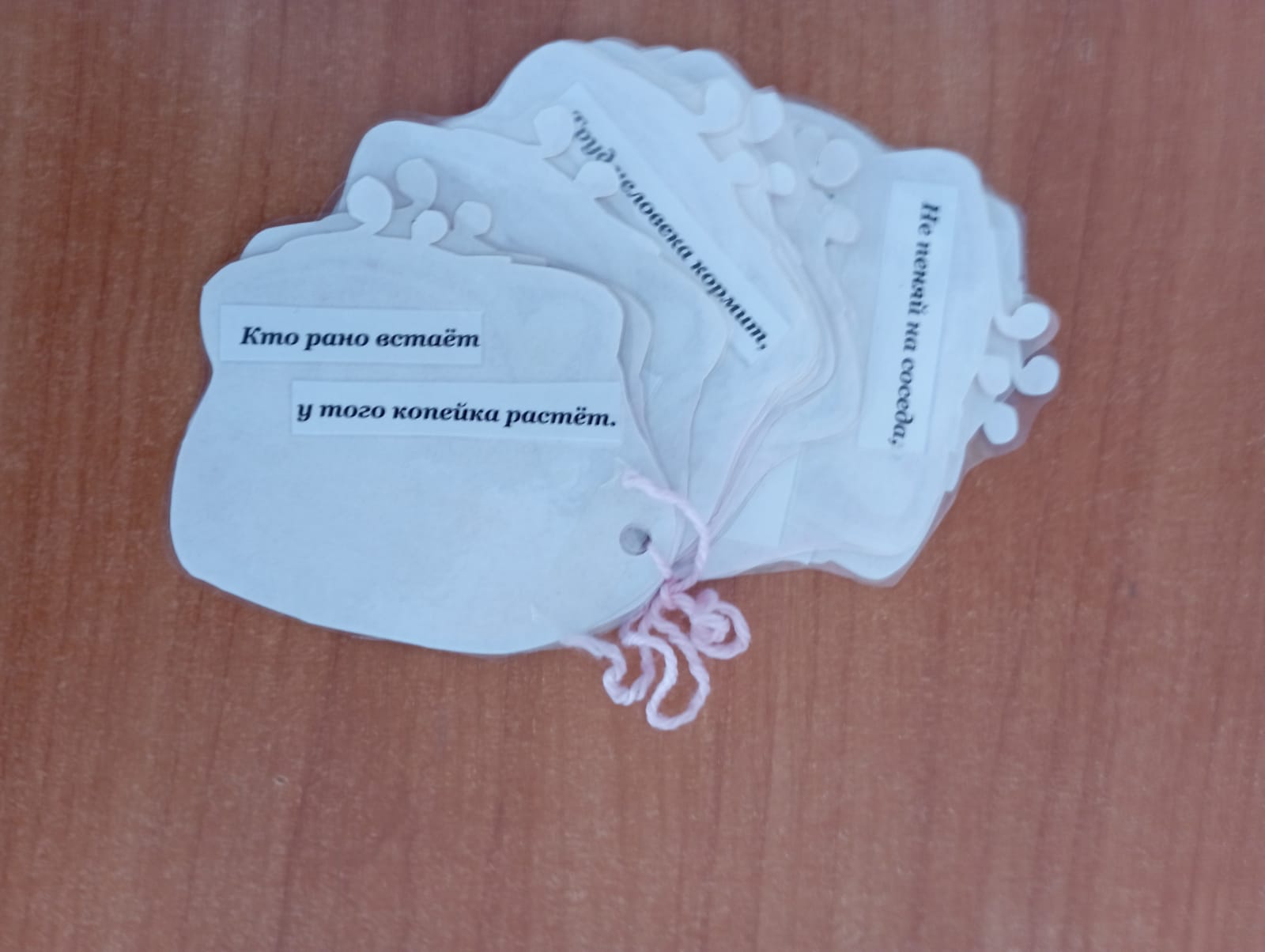 Кармашек «Раскраски» - развивает речь, воображение, фантазии детей.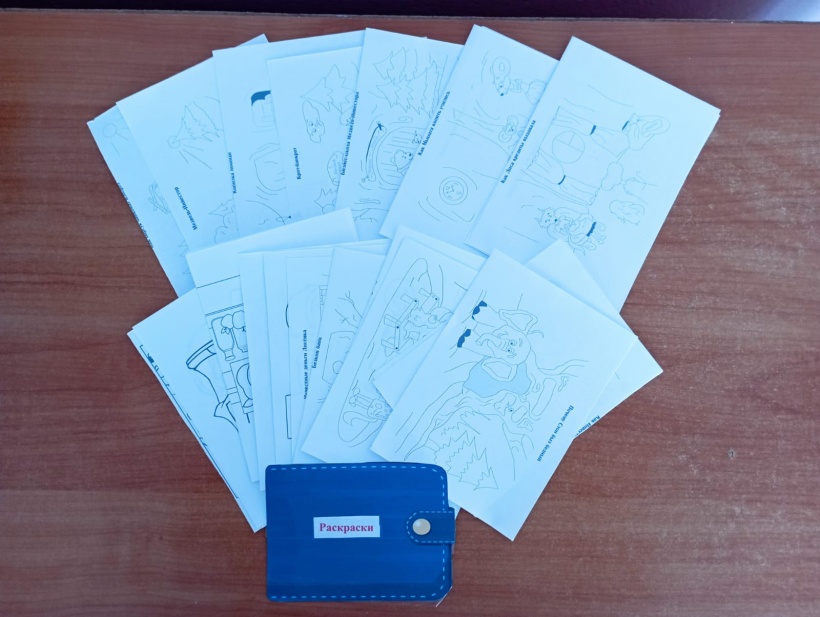 Книжка - раскладушка  «Рассказы для детей Петра Кошеля по финансовой грамотности»Это пособие можно использовать в самостоятельной и совместной деятельности, а так же как диагностический материал по формированию финансовой грамотности у дошкольников. Банкомат прост в изготовлении,  удобен в использовании, легко перемещается в групповом пространстве. Яркий привлекательный реалистичный образ дидактического пособия  привлекает внимание, вызывает интерес у детей, способствует эмоциональному восприятию игры, а значит более качественному усвоению материала.Буду рада, если вы воспользуетесь моей педагогической идеей!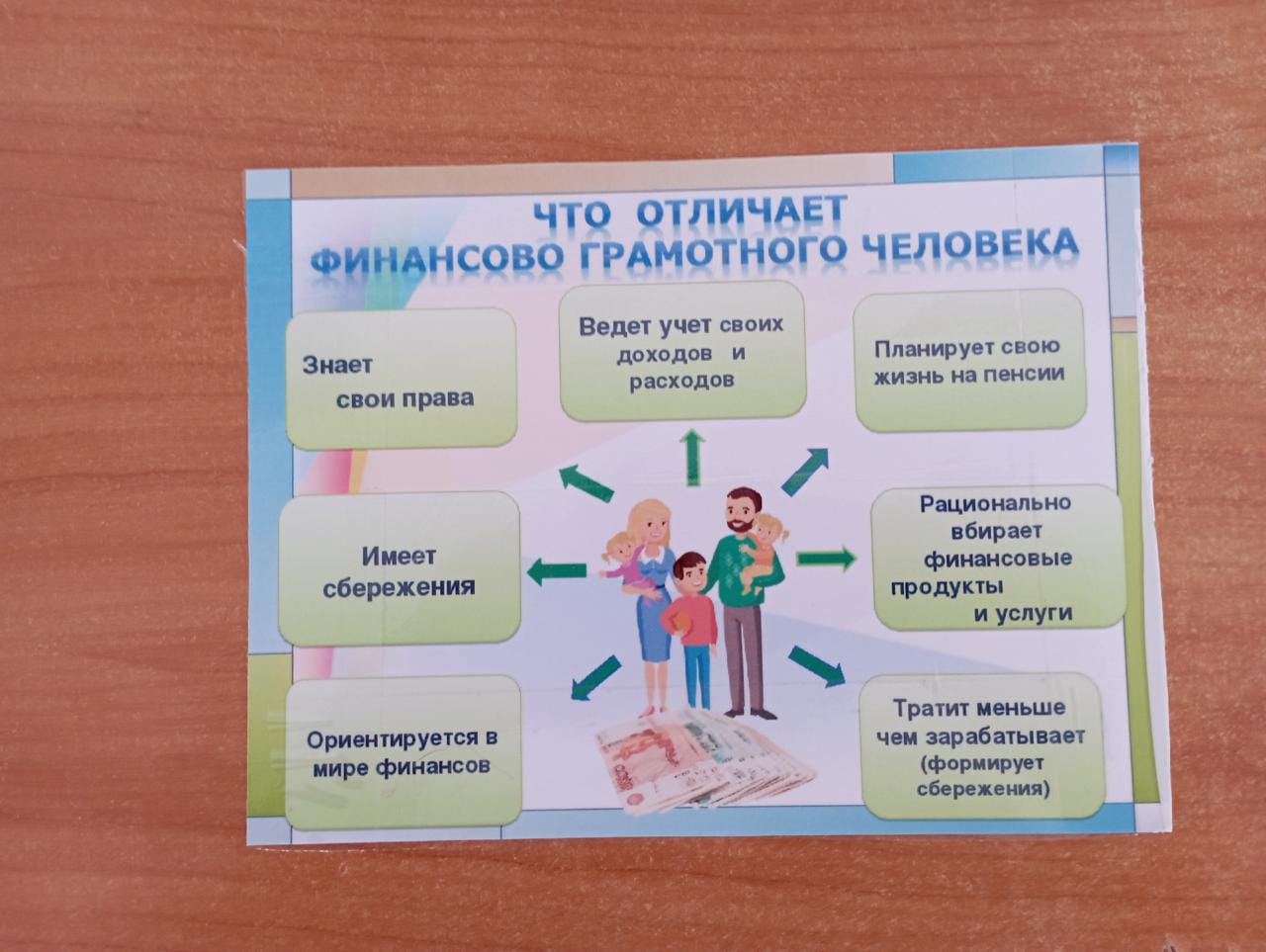 